SZTUKA OSÓB NIEPEŁNOSPRAWNYCH 2021 TO CO KOCHAMKategoria: malarstwo i witraż Tytuł pracy: KOCHAM SIEBIEAutor: Krzysztof GórnyInstruktor/opiekun: Patrycja Stajszczyk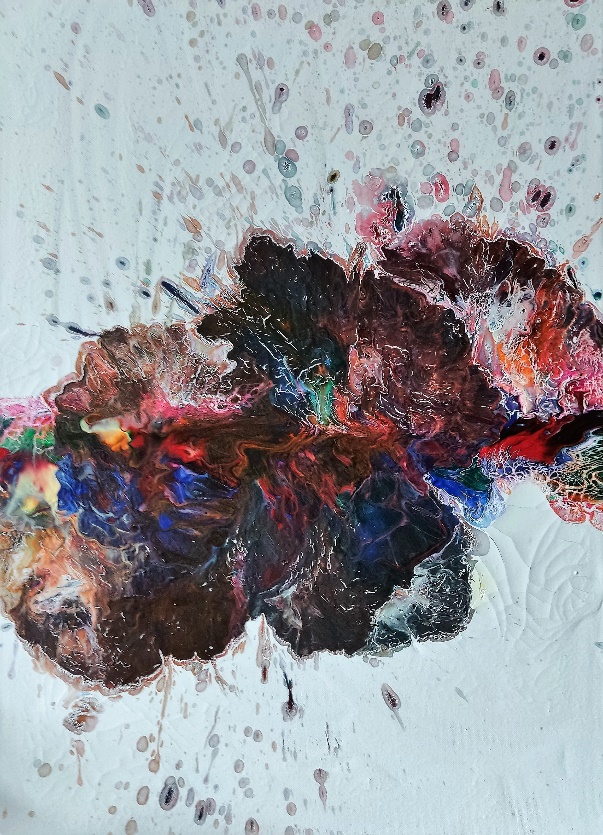 Tytuł pracy: Ulubiona bajkaAutor: Monika SiastInstruktor/opiekun: Jolanta Maćkowiak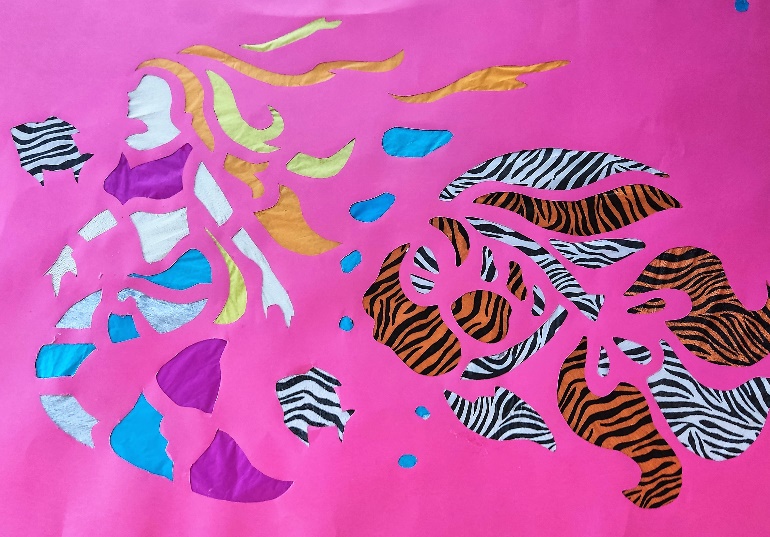 Kategoria: rysunek i grafikaTytuł pracy: TANIEC ZAWIJANIECAutor: Anita Rodziewicz, Aleksandra KasprzakInstruktor/opiekun: Jolanta Maćkowiak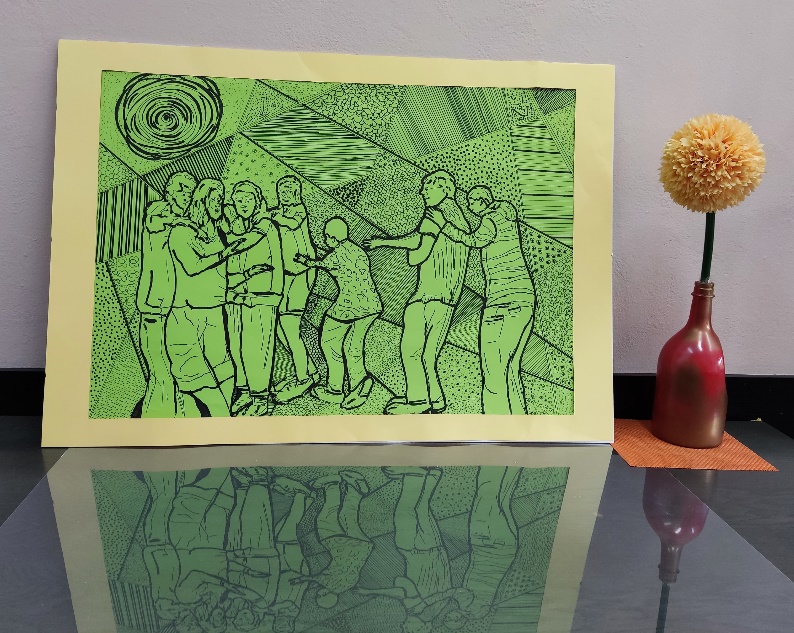 Tytuł pracy: MOJE MIASTO MIĘDZYRZECZAutor: Krzysztof SiastInstruktor/opiekun: Katarzyna Muraszow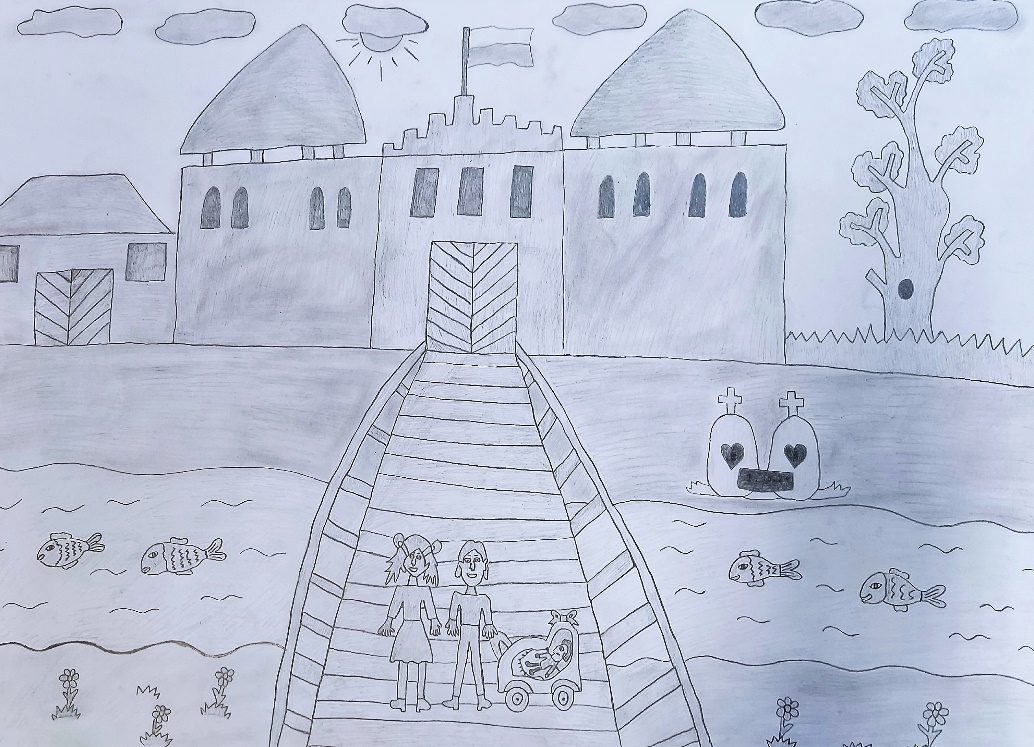 Kategoria: rzeźba i płaskorzeźbaTytuł pracy: MOJA POLSKAAutor: Łukasz WilczyńskiInstruktor/opiekun: Agnieszka Tratowska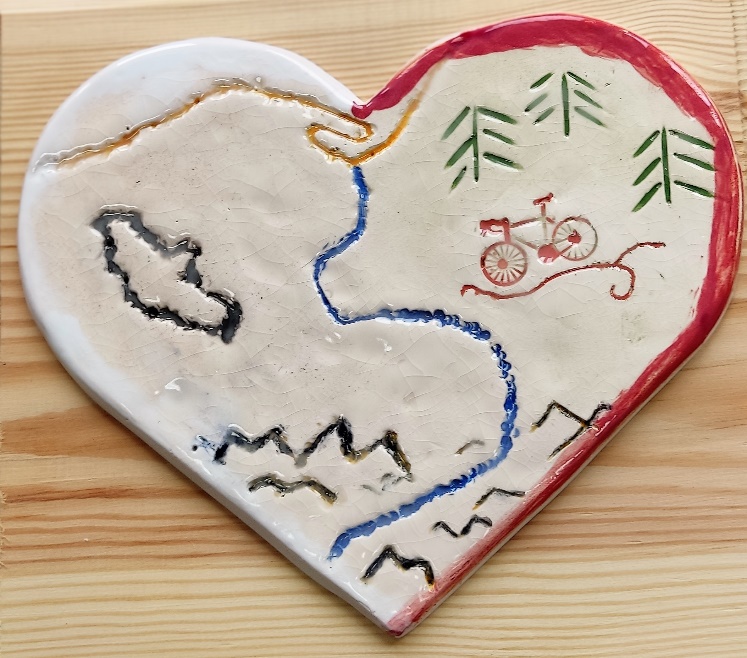 Tytuł pracy: Kocham wszystko TO I TOAutor: Grzegorz NowakowskiInstruktor/opiekun: Agnieszka Tratowska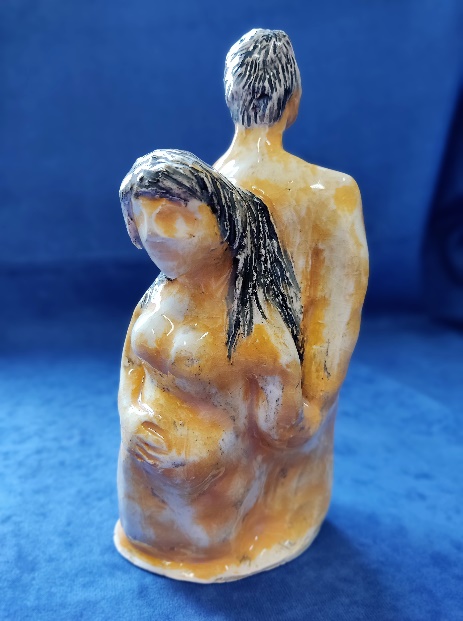 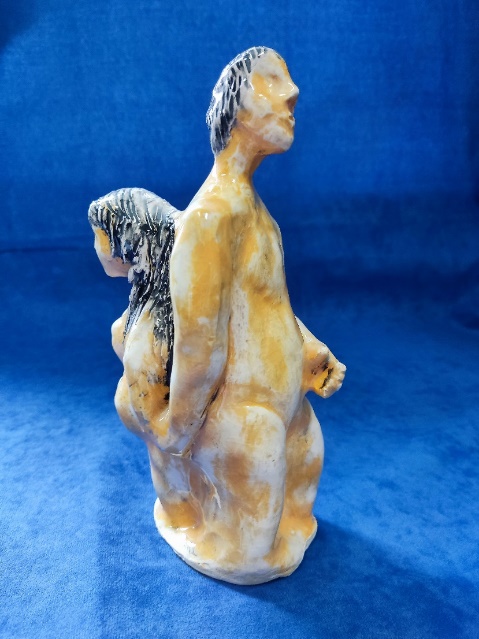 Kategoria: tkanina i aplikacja Tytuł pracy: CO MI W SERCU GRAAutor: Monika HołubInstruktor/opiekun: Oliwia Fornalik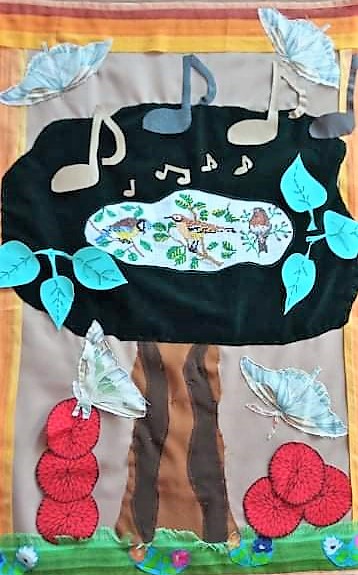 Tytuł pracy: Moje wakacjeAutor: Marcin ŻyrakInstruktor/opiekun: Agnieszka Tratowska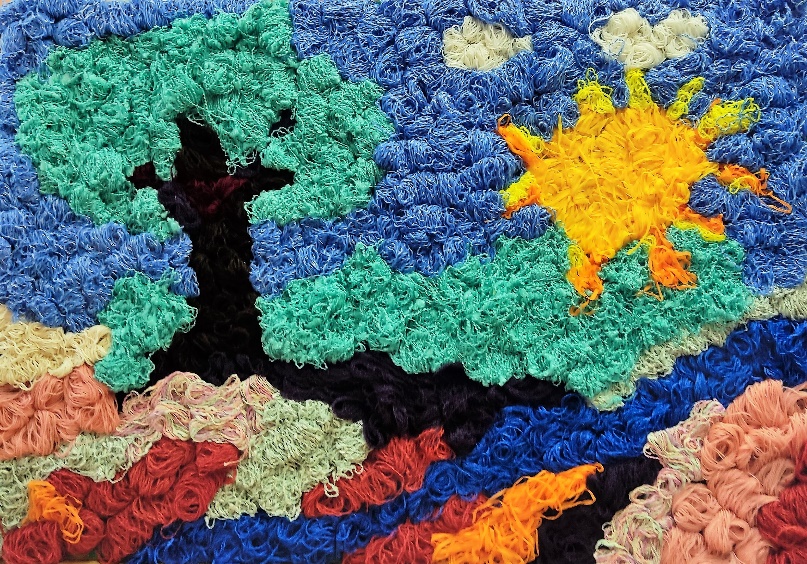 Kategoria: fotografia 1.Tytuł pracy: DOBIJAM CZASKategoria: fotografia1.Tytuł pracy: Dobijam czasAutor: Grzegorz BiałeckiInstruktor/opiekun: Robert Gaczyński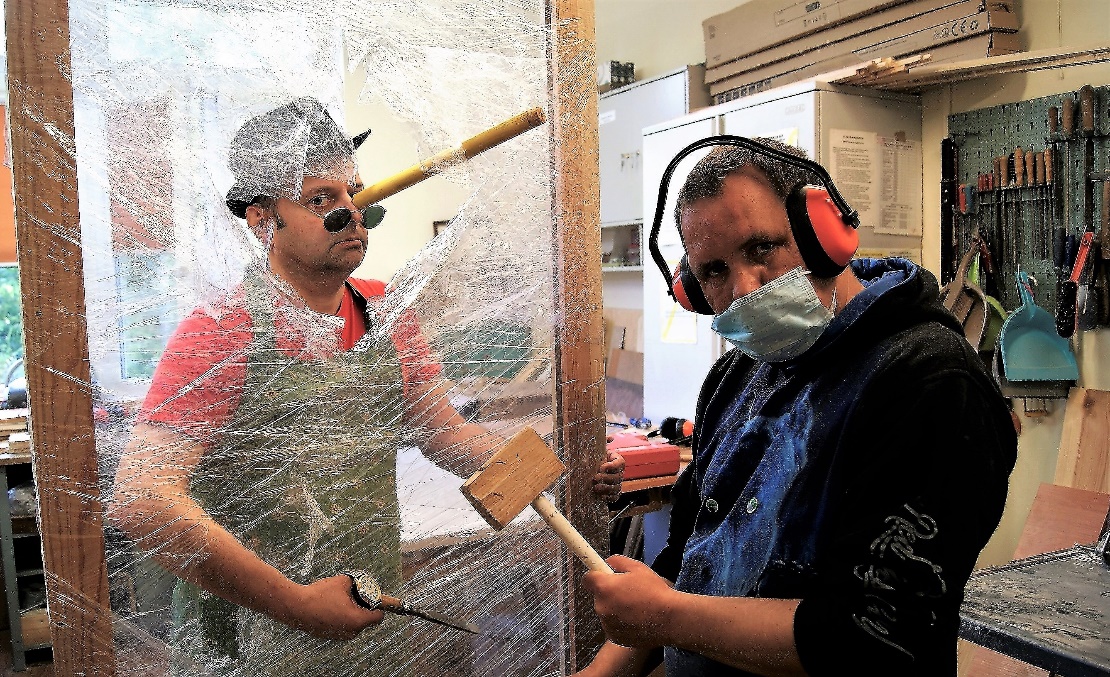 2.Tytuł pracy: RADOŚĆ W KOSZUAutor: Cezary GraszaInstruktor/opiekun: Robert Gaczyński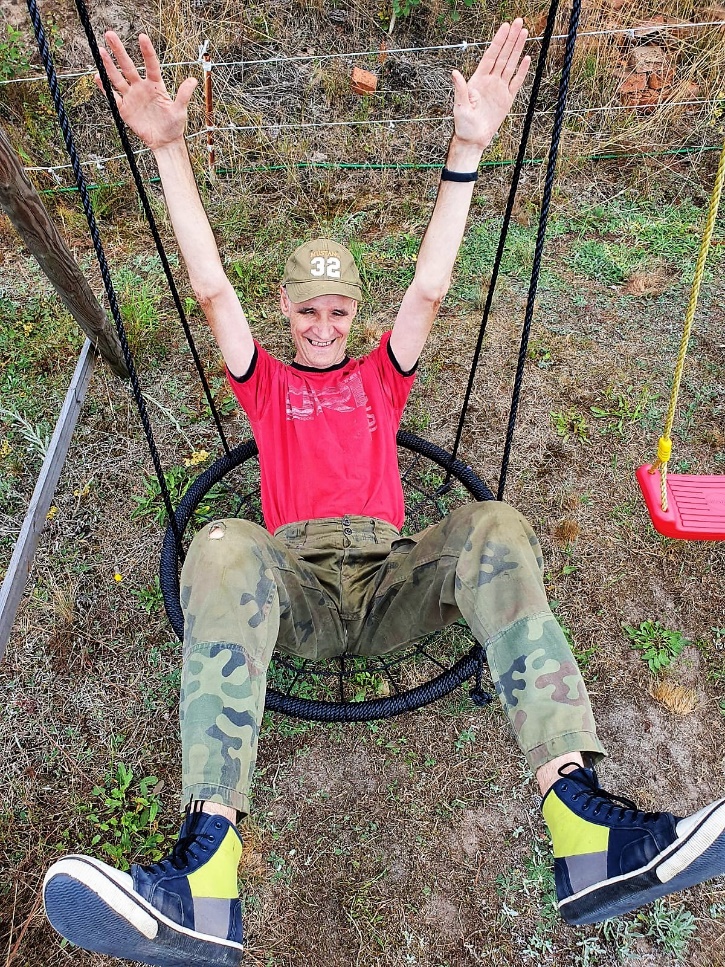 Dane kontaktowe placówki zgłaszającej prace:DPS-WTZMiędzyrzecz 66-300ul. Podbielskiego 2 TEL.957 411 792 e-mail: dps@op.plKierownik WTZ: Beata RomanowskaDyrektor DPS: Anna Kwiecińska